Board MinutesFebruary 29, 2024The regular meeting of the Crawford County Board of Road Commissioners was held at their office at 500 Huron Street on Thursday, February 29, 2024, at 4:30 p.m., Present: Commissioner Hanson, Commissioner Jones, Vice Chairman Summers, and Chairman Halstead. Absent: Commissioner Larson. Administrative staff present:  Managing Director, Don Babcock and Clerk of the Board, Leann Neilson. Public Attending:  Dorothy Frederick, County Commissioner, Tom Coors, Maple Forest Township Supervisor. It was moved by Commissioner Jones and supported by Commissioner Hanson to approve the February 29, 2024; Crawford County Road Commission Agenda as presented.  Roll Call:  Larson absent, Jones yea, Halstead yea, Summers yea, Hanson yea.   Motion Carried.It was moved by Commissioner Jones, supported by Chairman Halstead to approve the February 15, 2024, Board Minutes as presented. Roll Call: Larson absent, Jones yea, Halstead yea, Summers yea, Hanson yea. Motion carried.Accounts Payable Voucher #11 in the amount of $122,125.37 was moved to pay by Chairman Halstead and supported by Vice Chairman Summers. Roll Call: Larson absent, Jones yea, Halstead yea, Summers yea, Hanson yea.  Motion Carried.Accounts Payable Voucher #11-1 in the amount of $2,695.00 was moved to pay by Chairman Halstead and supported by Commissioner Jones. Roll Call: Larson absent, Jones yea, Halstead yea, Summers yea, Hanson yea.  Motion Carried.Cash Flow: NoneAccounts Receivables: NoneBlade and Brine Report: NonePUBLIC COMMENTS:  Maple Forest Township Supervisor Tom Coors inquired about the plowing route in Maple Forest Township, and the plowing of Feldhauser Rd. and Sherman Rd. Managing Director Babcock will discuss with the Superintendent..  Mr. Coors also inquired about the start date for County Road 612.  Bid letting will be done in late May early June. Tom inquired about the cost of purchasing message boards versus renting them. Long term it’s beneficial to purchase. NEW BUSINESS:  It was moved by Chairman Halstead and seconded by Vice Chairman Summers to adopt the following Resolution supporting the application to the Michigan Department of Transportation for Local Bridge Program Funding for “Chase Bridge over South Branch AuSable River” located in South Branch Township as presented. RESOLUTIONWHEREAS: The Michigan Department of Transportation is soliciting Applications for the Local Bridge Program to be funded in 2027, and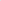 WHEREAS: "Chase Bridge Road over South Branch Au Sable River" is located in Section 21, South Branch Township, is a bridge under the jurisdiction of the Crawford County Road Commission and is in need of rehabilitation, andWHEREAS: THE Board of County Road Commissioners for Crawford County supports the application to the Michigan Department of Transportation for Local Bridge Program funding to complete this project:NOW THEREFORE, be it resolved that the Board of County Road Commissioners for Crawford County supports the application to the Michigan Department of Transportation for Local Bridge Program Funding for "Chase Bridge Road over South Branch Au Sable River" located in South Branch Township and that we are committed to funding the local share.Roll Call: Larsen absent, Jones yea, Hanson yea, Summers yea, Halstead yea. Motion Carried. It was moved by Chairman Halstead and seconded by Vice Chairman Summers to adopt the following Resolution supporting the application to the Michigan Department of Transportation for Local Bridge Program Funding for “Stephan Bridge over the AuSable River” located in Grayling Township as presented. RESOLUTIONWHEREAS: The Michigan Department of Transportation is soliciting Applications for the Local Bridge Program to be funded in 2027, andWHEREAS: "Stephan Bridge Road over Au Sable River" is located in Section 5, Grayling Township, 7 miles northwest of the City of Grayling, is a bridge under the jurisdiction of the Crawford County Road Commission and is in need of reconstruction, andWHEREAS: THE Board of County Road Commissioners for Crawford County supports the application to the Michigan Department of Transportation for Local Bridge Program funding to complete this project:NOW THEREFORE, be it resolved that the Board of County Road Commissioners for Crawford County supports the application to the Michigan Department of Transportation for Local Bridge Program Funding for "Stephan Bridge Road over Au Sable River" located in Grayling Township and that we are committed to funding the local share.Roll Call: Larsen absent, Jones yea, Hanson yea, Summers yea, Halstead yea. Motion Carried. It was moved by Chairman Halstead and seconded by Vice Chairman Summers to adopt the following Resolution supporting the application to the Michigan Department of Transportation for Local Bridge Program Funding for “County Road 612 over the North Branch AuSable River” located in Lovells Township as presented. RESOLUTIONWHEREAS: The Michigan Department of Transportation is soliciting Applications for the Local Bridge Program to be funded in 2027, andWHEREAS: "County Road 612 over North Branch Au Sable River" is located in Section 19, Lovells Township, is a bridge under the jurisdiction of the Crawford County Road Commission and is in need of rehabilitation, andWHEREAS: THE Board of County Road Commissioners for Crawford County supports the application to the Michigan Department of Transportation for Local Bridge Program funding to complete this project:NOW THEREFORE, be it resolved that the Board of County Road Commissioners for Crawford County supports the application to the Michigan Department of Transportation for Local Bridge Program Funding for "County Road 612 over North Branch Au Sable River" located in Lovells Township and that we are committed to funding the local share.Roll Call: Larsen absent, Jones yea, Hanson yea, Summers yea, Halstead yea. Motion Carried. It was moved by Chairman Halstead and seconded by Vice Chairman Summers to adopt the following Resolution supporting the application to the Michigan Department of Transportation for Local Bridge Program Funding for “Ole Dam Road over AuSable River” located in Grayling Charter Township as presented. RESOLUTIONWHEREAS: The Michigan Department of Transportation is soliciting Applications for the Local Bridge Program to be funded in 2027, andWHEREAS: "Ole Dam Road over Au Sable River" is located in Section 12, Grayling Charter Township, is a bridge under the jurisdiction of the Crawford County Road Commission and is in need of rehabilitation, andWHEREAS: THE Board of County Road Commissioners for Crawford County supports the application to the Michigan Department of Transportation for Local Bridge Program funding to complete this project:NOW THEREFORE, be it resolved that the Board of County Road Commissioners for Crawford County supports the application to the Michigan Department of Transportation for Local Bridge Program Funding for "Ole Dam Road over Au Sable River" located in Grayling Charter Township and that we are committed to funding the local share.Roll Call: Larsen absent, Jones yea, Hanson yea, Summers yea, Halstead yea. Motion Carried. It was moved by Chairman Halstead and seconded by Vice Chairman Summers to adopt 2023 Mileage Certification resolution as presented and authorize Chairman Halstead to sign them. Roll Call: Larsen absent, Jones yea, Hanson yea, Summers yea, Halstead yea. Motion Carried. OLD BUSINESS:   It was moved by Chairman Halstead and seconded by Vice Chairman Summers to award the Pavement Marking bid to M & M Pavement Marking. Roll Call: Larsen absent, Jones yea, Hanson yea, Summers yea, Halstead yea. Motion Carried. It was moved by Chairman Halstead and seconded by Vice Chairman Summers to award the Bituminous Base Crushing County Road 612 bid to Pavement Recycling.  Roll Call: Larsen absent, Jones yea, Hanson yea, Summers yea, Halstead yea. Motion Carried.It was moved by Chairman Halstead and seconded by Commissioner Hanson to accept all bids for Message Boards, have staff review and give a purchase recommendation at the next regular Board Meeting. Roll Call: Larsen absent, Jones yea, Hanson yea, Summers yea, Halstead yea. Motion Carried.It was moved by Chairman Halstead and seconded by Vice Chairman Summers to award the Emulsion bid to Bit-Mat.  Roll Call: Larsen absent, Jones yea, Hanson yea, Summers yea, Halstead yea. Motion Carried.It was moved by Chairman Halstead and seconded by Vice Chairman Summers to award the Hot Melt Crack Filler Material bid to Sherwin Industries.   Roll Call: Larsen absent, Jones yea, Hanson yea, Summers yea, Halstead yea. Motion Carried.It was moved by Chairman Halstead and seconded by Commissioner Hanson to award the Culverts bid to Cadillac Culvert Inc.  Roll Call: Larsen absent, Jones yea, Hanson yea, Summers yea, Halstead yea. Motion Carried.It was moved by Chairman Halstead and seconded by Vice Chairman Summers to accept all bids for Aggregates and authorize the staff to purchase in the best interest of the Crawford County Road Commission.   Roll Call: Larsen absent, Jones yea, Hanson yea, Summers yea, Halstead yea. Motion Carried.It was moved by Chairman Halstead and seconded by Vice Chairman Summers to award the 23A Crushed Gravel bid to Elmer’s Crane and Dozer Inc.  Roll Call: Larsen absent, Jones yea, Hanson yea, Summers yea, Halstead yea. Motion Carried.It was moved by Chairman Halstead and seconded by Vice Chairman Summers to award the (2) Tandem Axle Trucks bid to Stoops Western Star of Michigan in the amount of $170,000.00 each.  Roll Call: Larsen absent, Jones yea, Hanson yea, Summers yea, Halstead yea. Motion Carried.It was moved by Chairman Halstead and seconded by Commissioner Hanson to accept all bids for Hot Mix Asphalt and authorize the staff to purchase in the best interest of Crawford County Road Commission.  Roll Call: Larsen absent, Jones yea, Hanson yea, Summers yea, Halstead yea. Motion Carried.It was moved by Chairman Halstead and seconded by Vice Chairman Summers to accept all bids for Cold Patch and authorize the staff to purchase in the best interest of Crawford County Road Commission.  Roll Call: Larsen absent, Jones yea, Hanson yea, Summers yea, Halstead yea. Motion Carried.MANAGING DIRECTOR COMMENTS:  State Foreman, Rusty Argue’s last day of employment will be March 1, 2024. Luncheon will be held tomorrow at noon. Road Millage Ballot Language – copy of final Road Millage Renewal Ballot language provided.South Branch Township, road project estimates were provided for the Boards review and a copy will be sent to South Branch Township. 2024 Proposed Local Road Projects were reviewed as well as allocation holdovers.Discussion was had regarding the future of the road commissions gravel pits and future purchases of crushed gravel and winter sand. Managing Director Babcock will be looking into the purchase of a screen, and necessary safety requirements for mining road commission pits. He will also be inquiring about having a timber sale at the Lovells Pit. King Road, Beaver Creek Township – Managing Director Babcock met with the DNR regarding the request to extend the traveled portion of the roadway closer to Higgins Lake and inquired regarding the possibility of vacating King Road. The Board is not interested in vacating the road, however, once a site plan is provided, they will review it and possibly make some changes to the road. Twin Bridge Road – Preliminary Engineering for Bridge -soil borings are finished; report should be available next week. Industrial Drive Cost Estimate – review of cost estimate as requested by Dan Walters of STOOP’s  for extending existing pavement 3300’, adding gravel, paving, and constructing gravel shoulders.Leann is going to be retiring soon and we will be discussing plans for a period of transitioning her out and selecting a new Clerk of the Board. COMMISSIONER’S COMMENTS: Commissioner Larson – Absent. Commissioner Summers – NoneCommissioner Hanson – NoneCommissioner Jones – Thanked Don for his support of South Branch Township and their road projects over the years. Commissioner Jones requested a copy of the updated road project estimates for South Branch Township when Don has them finished. Chairman Halstead – Requested that the Board review the road commission policy book that they were given and bring back suggestions for updates. Thank you Rusty Argue for your many years of service to the Crawford County Road Commission & enjoy retirement. There being no further business to come before the Board Chairman Halstead declared the meeting adjourned at 5:25 p.m.________________________________				_____________________________Chairman, Ryan Halstead	       				Leann Neilson, Clerk of the Board 